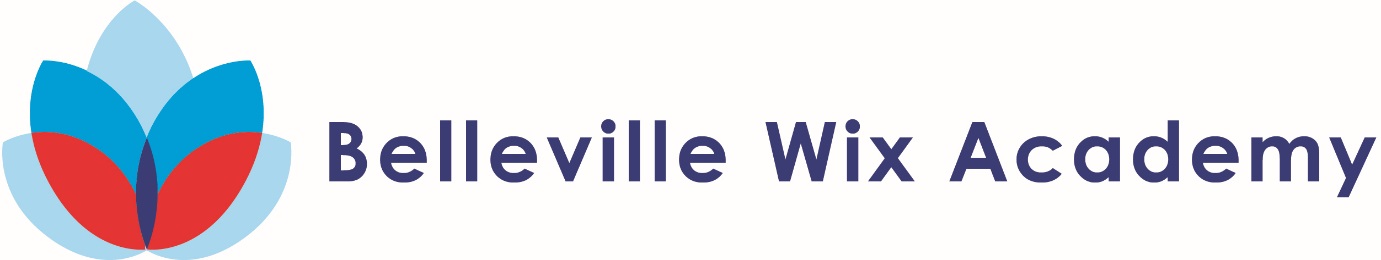 Reception Mother’s Day 2018-19Gardening in Reception 2018-19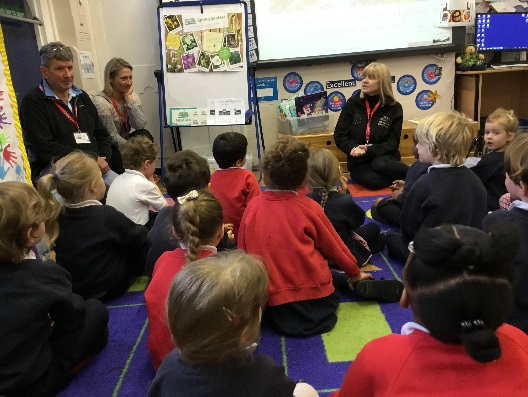 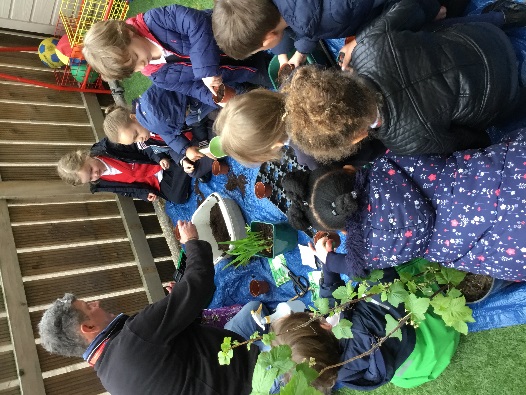 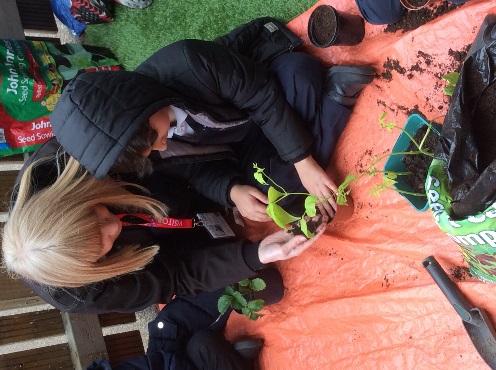 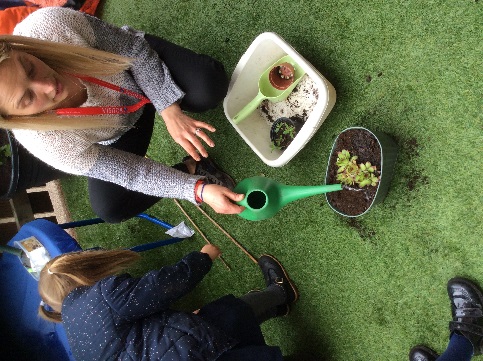 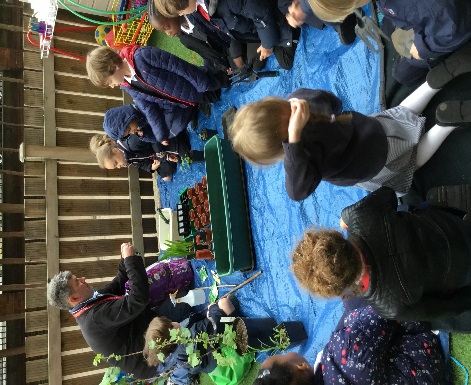 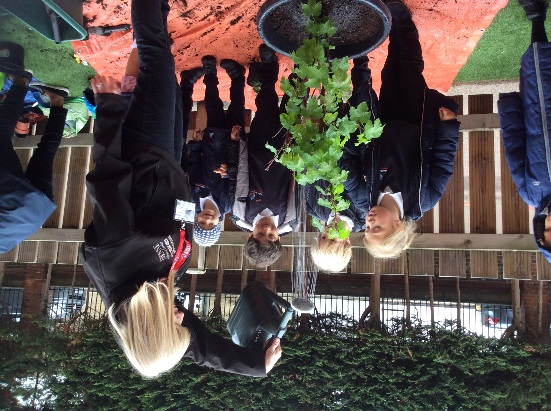 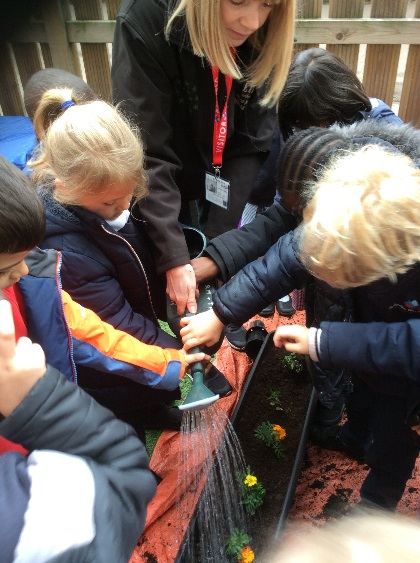 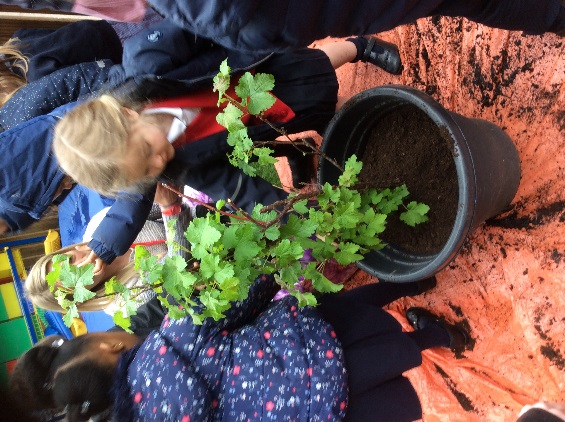 